                                                                                                         УТВЕРЖДАЮ: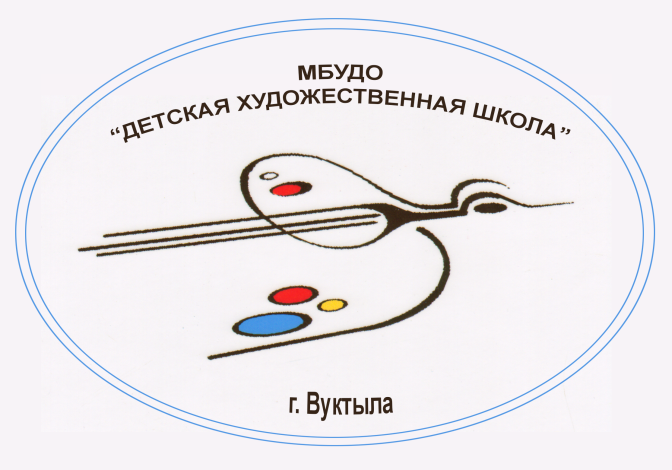 Директор МБУДО ДХШ» г. Вуктыла__________ А.И. Сурганова«____» _________2018 г.Календарный график работы МБУДО«Детская художественная школа»г. Вуктылана 2018 – 2019 учебный годПраздничные, выходные дни:04.11.2018 г.,  01.01 – 08.01.2019 г., 23.02.2019 г., 08.03.2019 г., 01.05.2019 г., 09.05.2019 г.ЧетвертьУчебные дниКоличество недельКаникулыКоличество днейI01.09 – 02.11905.11 - 11.117II12.11 – 28.12729.12 – 09.0112III10.01 – 22.031024.03 – 31.0309.039IV01.04 – 24.05810.05, 11.052Всего:Всего:3430Летние каникулы:Летние каникулы:Летние каникулы:01.06 – 31.08